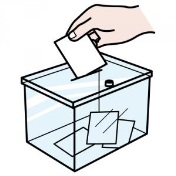 HORARIO ESCOLAR 2015/16التوقيت المدرسي     2015-2016PROPUESTA PARA EL  2016/17اقتراح لسنة 2016-2017De 09:00 a 12:30 h.من 9 الي 12.30 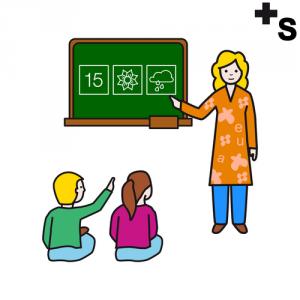 Clasesدراسة  De 09:00 a 14:00 h.من 9 الى 14.00Clasesدراسة De 09:00 a 12:30 h.من 9 الي 12.30 Clasesدراسة  De 09:00 a 14:00 h.من 9 الى 14.00Clasesدراسة De 09:00 a 12:30 h.من 9 الي 12.30 Clasesدراسة  De 09:00 a 14:00 h.من 9 الى 14.00Clasesدراسة De 09:00 a 12:30 h.من 9 الي 12.30 Clasesدراسة  De 09:00 a 14:00 h.من 9 الى 14.00Clasesدراسة De 12:30 a 15:30 h.من 12.30الى 15.30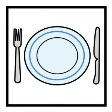 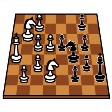 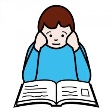 Comedor, refuerzo educativo, actividades de innovación,    talleres con las monitoras de comedor, actividades extraescolares.مطعم .دعم مدرسي ...De 09:00 a 14:00 h.من 9 الى 14.00Clasesدراسة De 12:30 a 15:30 h.من 12.30الى 15.30Comedor, refuerzo educativo, actividades de innovación,    talleres con las monitoras de comedor, actividades extraescolares.مطعم .دعم مدرسي ...De 09:00 a 14:00 h.من 9 الى 14.00Clasesدراسة De 12:30 a 15:30 h.من 12.30الى 15.30Comedor, refuerzo educativo, actividades de innovación,    talleres con las monitoras de comedor, actividades extraescolares.مطعم .دعم مدرسي ...De 14:00 a 17:00 h.من 14.30 الى 17.00Comedor, refuerzo educativo, actividades de innovación,    talleres con las monitoras de comedor, actividades extraescolaresمطعم. دعم مدرسي ...De 12:30 a 15:30 h.من 12.30الى 15.30Comedor, refuerzo educativo, actividades de innovación,    talleres con las monitoras de comedor, actividades extraescolares.مطعم .دعم مدرسي ...De 14:00 a 17:00 h.من 14.30 الى 17.00Comedor, refuerzo educativo, actividades de innovación,    talleres con las monitoras de comedor, actividades extraescolaresمطعم. دعم مدرسي ...De 15:30 a 17:00 h.من 15.30الى 17 Clasesدراسة De 14:00 a 17:00 h.من 14.30 الى 17.00Comedor, refuerzo educativo, actividades de innovación,    talleres con las monitoras de comedor, actividades extraescolaresمطعم. دعم مدرسي ...De 15:30 a 17:00 h.من 15.30الى 17 Clasesدراسة De 14:00 a 17:00 h.من 14.30 الى 17.00Comedor, refuerzo educativo, actividades de innovación,    talleres con las monitoras de comedor, actividades extraescolaresمطعم. دعم مدرسي ...Día y hora de la votación:تاريخ و ساعة التصويت 